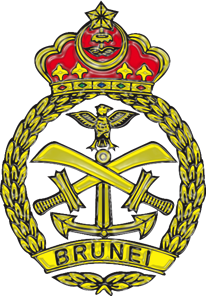 Bil Pendaftaran : 		Pengambilan Ke :             	BORANG PENDAFTARAN PEMOHON UNTUKBERKHIDMAT DENGAN ANGKATAN BERSENJATA DIRAJA BRUNEISila isikan permohonan ini dengan lengkap dan betul dengan mengunakan (HURUF BESAR). Sila tandakan (√ / X) dalam kotak yang disediakan.1.  KETERANGAN PEMOHON PENGAMBILAN BAGI :  PEGAWAI      LELAKI                   WANITA                                         	  REKRUT       LELAKI                   WANITA              Nama Penuh: …………………………………………………………..……………………………………………….…………………………………………………………………............Alamat : ………………………………………………………………………………………………………………..…………………….……………………  Pos Kod : ……………………No Kad Pintar dan Warna : ………………………..………… (                      ) Kerakyatan : ………………………..… Tempat Lahir : ………….…………………….Bangsa : Melayu / Brunei           Tutong           Belait            Murut            Bisaya            Dusun             Kedayan            Bangsa Lain :…………….Tarikh Lahir : ……………….  Umur Sekarang : ………..tahun       Ugama : ………….…………        Taraf Kelamin : Kahwin            Bujang            Duda             Janda		Pernah melahirkan anak? Ya             Tidak           Catitan:…………………….	Pernah memohon bagi pengambilan bakal pegawai kadet/ bakal rekrut seperti berikut:2. PERHUBUNGAN TALIAN TELEFON YANG MUDAH DI HUBUNGI :No. Tel : (Mobile) : ………………….…… / …………………………/ ……………….…...…..(Rumah) : ……………...……… (Pejabat) : ……….……………3. KETERANGAN IBUBAPA / PENJAGA PEMOHON :(a)	Nama Penuh Ayah : ………………………………………….………………………….………………………………..….………………………………………..Alamat tetap : …………………………………………………………………………………………………………………………………………………………………………………………. No Kad Pintar : …………………….………….      Warna : ……………..…....…….      Tempat Lahir: …………..…..………….	Bangsa: …………..…….………....Kerakyatan : …………………..………….	  Perkerjaan : ………………………….…………..……………………….  Jabatan : ……………………………….…………………(b)	Nama Penuh Ibu : ……………………………………………………………….……………………………………………………………………………………….Alamat tetap : …………………………………………………………………………………………………………………………………………………………………………………………. No Kad Pintar : …………………………..…………	Warna : ……………........…….	Tempat Lahir: …………..………..…….….	Bangsa: ………….……..……….....4.	KETERANGAN KELULUSAN DAN PENDIDIKAN PEMOHON (Sila isikan dengan lengkap)Nama  tempat pengajian yang terakhir : ……………………………………………….. ( Negeri Tempat Menghadiri ) : ……………………………….Kelulusan Peperiksaan Yang Terakhir Diperolehi / Kredit : ………………………………………………………………………………………………………..GCE ‘O’ Level / SPUB (Arab) / BTEC Level 2 / BDTVEC Skill Certificate 2, NTC 2 dll.GCE ‘A’ Level / STPUB (Arab)5.	SUKATAN SEMASA PENDAFTARAN6.	PENGAKUAN KESIHATAN PEMOHON(a) No. bilangan BRUHIMS : …………………………………… (b) Adakah kamu mengalami sebarang penyakit yang seperti berikut di bawah ini : 	(c)	Adakah kamu menjalani apa jua jenis pembedahan dalam tempoh setahun atau kebelakangan ini?Ya             Tidak             Catitan :…………………………………………………………………………………………………………………….. (d)	Adakah kamu pernah mengalami patah tulang?Ya             Tidak             Catitan :……………………………………………………………………………………………………………………...(e)	Adakah kamu pernah mengambil dadah ataupun bahan perubatan terkawal/terlarang?Ya             Tidak             Catitan :……………………………………………………………………………………………………………………...(f)	Adakah kamu pada masa ini dalam pemerhatian pihak perubatan (review/follow up appointments)? Ya             Tidak            Catitan :……………………………………………………………………………………………………………………..7.	PENGAKUAN SEKURITI PEMOHON(a)	Adakah Kamu pernah dihukum oleh Mahkamah dalam perkara jenayah atau apa jua Kesalahan Polis?Jika ada, beri keterangan atau secara bertulis …………………………………………………………………………………………………(b)	Adakah kamu pernah mengalami kemalangan jalan raya dan nyatakan di mana, apa hukuman diberikan? Ya             Tidak             Catitan :……………………………………………………………………………………………………………………...(c)	Adakah Kamu pernah dikenakan dengan kompaun dan/atau diberikan amaran oleh mana-mana pihak agensi   		penguatkuasaan undang-undang? Jika ada, beri keterangan ……………………………………………………………..(d)	Adakah kamu pada masa ini didalam ikat jamin (bailbond) atas kesalahan tertentu? Ya            Tidak             Catitan :…………………………………………………………………………………………………………………….....(e)	Adakah kamu pada masa ini sedang menunggu perbicaraan ataupun mempunyai kes yang belum selesai? Ya            Tidak             Catitan :……………………………………………………………………………………………………………………...(f) 	Adakah kamu pernah ditolak/gagal daripada menjadi Tentera ataupun mana-mana pasukan beruniform 		Kebawah Duli Yang Maha Mulia Paduka Seri Baginda Sultan dan Yang Di-Pertuan Negara Brunei Darussalam? Jika 	Ada, nyatakan sebab diberhentikan atau berhenti. Ya             Tidak             Catitan :……………………………………………………………………………………………………………………...(g)	Adakah kamu pernah membawa masuk/mengedar barang-barang terlarang? Jika ada, beri keterangan ………………………………………………………………………………………………………………………………..PENGAKUAN SAYA  ~ Sila tandakan dalam kotak ( √ / X )a) Saya mengaku bahawa segala keterangan dan butir-butir mengenai diri saya seperti yang dinyatakan dalam borang permohonan dan   sepanjang pengetahuan serta kepercayaan saya adalah BENAR.☐b) Saya memohon dalam kerjaya Angkatan Bersenjata Diraja Brunei ini secara kerelaan saya sendiri adalah BENAR.☐c) Saya memohon dalam kerjaya Angkatan Bersenjata Diraja Brunei ini secara paksaan dari Ibubapa / Penjaga adalah BENAR.☐	Tandatangan Pemohon : ……………………………………………………….	Tarikh Memohon : …………………………………………………………. ______________________________________________________________________________________________________KEGUNAAN PEJABAT (Nama Penerima) No / Pangkat / Nama : …………………………………………………………………………………… Tandatangan : …………….……………… Tarikh : ……………….………..Catitan : ………………………………………………………………………………………………………………………………….  BANGSA - Kategori A          Kategori B        UNTUK KETERANGAN LANJUT, SILA HUBUNGI :PEJABAT PENGAMBILAN, ANGKATAN BERSENJATA DIRAJA BRUNEI, JABATANARAH KEANGGOTAAN KEMENTERIAN PERTAHANANBANDAR SERI BEGAWAN. (BANGUNAN PERTAMA PINTU MASUK HADAPAN MINDEF)TEL  : 2386898 (Proses) - SEMASA WAKTU BEKERJA.LAYARI LAMAN WEB : FRO@mindef.gov.bn atau http://www.mindef.gov.bnBilPengambilanSiriTahunSebab GagalBilMata PelajaranGredBilMata PelajaranGredBilMata PelajaranGredBilMata PelajaranGredBilMata PelajaranGredKelulusan tambahan (jika ada) :  Pendidikan Kerajaan, Swasta atau PersendirianKelulusan tambahan (jika ada) :  Pendidikan Kerajaan, Swasta atau PersendirianKelulusan tambahan (jika ada) :  Pendidikan Kerajaan, Swasta atau PersendirianKelulusan tambahan (jika ada) :  Pendidikan Kerajaan, Swasta atau PersendirianKelulusan tambahan (jika ada) :  Pendidikan Kerajaan, Swasta atau PersendirianKelulusan tambahan (jika ada) :  Pendidikan Kerajaan, Swasta atau PersendirianJawatan-Jawatan Yang Pernah Dipegang Dalam Masa Bersekolah / Lepas SekolahBilNama SekolahTahunKelas Tertinggi / Sijil DiperolehiKelas Tertinggi / Sijil DiperolehiKelas Tertinggi / Sijil DiperolehiJawatan-Jawatan Yang Pernah Dipegang Dalam Masa Bersekolah / Lepas SekolahDiisikan bagi Pengambilan Pegawai Kadet : Peperiksaan Lulus Peringkat yang Tertinggi PHD, MASTER, DEGREE &   HND Diisikan bagi Pengambilan Pegawai Kadet : Peperiksaan Lulus Peringkat yang Tertinggi PHD, MASTER, DEGREE &   HND Diisikan bagi Pengambilan Pegawai Kadet : Peperiksaan Lulus Peringkat yang Tertinggi PHD, MASTER, DEGREE &   HND Diisikan bagi Pengambilan Pegawai Kadet : Peperiksaan Lulus Peringkat yang Tertinggi PHD, MASTER, DEGREE &   HND Diisikan bagi Pengambilan Pegawai Kadet : Peperiksaan Lulus Peringkat yang Tertinggi PHD, MASTER, DEGREE &   HND Diisikan bagi Pengambilan Pegawai Kadet : Peperiksaan Lulus Peringkat yang Tertinggi PHD, MASTER, DEGREE &   HND Diisikan bagi Pengambilan Pegawai Kadet : Peperiksaan Lulus Peringkat yang Tertinggi PHD, MASTER, DEGREE &   HND BilMata PelajaranMata PelajaranGredTahunTempat / NegeriTempat / NegeriBerat : ………. kgTinggi : ………. cmBMI : ………..<<18.9 (Kebawah) Tidak Lulus= UnderweightBerat : ………. kgTinggi : ………. cmBMI : ………..19 > 27 Diproses = Normal( Formula : Berat ÷ Tinggi ÷ Tinggi = BMI )( Formula : Berat ÷ Tinggi ÷ Tinggi = BMI )( Formula : Berat ÷ Tinggi ÷ Tinggi = BMI )27.1 > 29.9 Tidak Lulus = Overweight( Formula : Berat ÷ Tinggi ÷ Tinggi = BMI )( Formula : Berat ÷ Tinggi ÷ Tinggi = BMI )( Formula : Berat ÷ Tinggi ÷ Tinggi = BMI )30 >> Keatas Tidak Lulus = ObesityBILJENIS PENYAKITTANDA (√ / X)CATITANiAmpus / AsthmaiiKencing ManisiiiSawanivSakit JantungvBengkak/Sakit LututviH.I.VviiTekanan Darah TinggiviiiHepatitis BixGila Babi (Epiliepsi)xPenyakit KulitLain-Lain PenyakitLain-Lain Penyakit